22 марта состоялся праздник для первоклассников – «Посвящение в читатели!»Нарядно был оформлен актовый зал школы, на праздник пришли родители первоклассников. Для юных читателей была подготовлена театрализованная программа, посвящённая 95-летию Кунгурскому муниципальному району и Году театра.Ребят приветствовала хозяйка школьной библиотеки Надежда Константиновна Худякова, начав своё выступление с загадки о библиотеке. Её помощником на празднике стала «Книга Мудрости», которая задавала вопросы ребятам. Ученик 4 класса Катаева Елизавета и Третьяков Богдан выразительно прочитали стихотворение «Как Коля книги читал…»После началось театрализованное представление. Юными артистами стали обучающиеся третьего класса Лукина Елизавета – КРАСНАЯ ШАПОЧКА, Татаркина Варвара – ЛЯГУШКА и Зольникова Дарья – КОРОЛЕВА КНИГА. Главную роль МАЛЬВИНЫ сыграла педагог Лукина Ольга Павловна. Сказочные герои выходили под соответствующую музыку, очень артистично показали свои номера, играли с ребятами, раздавали жетоны самым активным участникам. Во время праздника появилась «Королева КНИГА», она прочитала в стихах правила обращения с книгой, вместе с Мальвиной приняли у детей Клятву, посвящённую юным читателям.  Большую викторину с детьми провела Мальвина. Красная Шапочка принесла не только сладкие «леденцы в ярких обёртках», но и большую корзину с потерянными вещами из сказок. Тут были и зеркальце, и веретено, горошина, рукавица, туфелька Золушки, копейка от Мухи-Цокотухи, золотое яичко и Азбука Буратино. С помощью юных артистов, ребята всё отгадали. Под песню «Юных читателей» появился «Читательский ФОРМУЛЯР», его роль сыграл Габдуллин Данил, ученик 4 класса. И с сегодняшнего дня он объявил учеников первого класса настоящими читателями школьной библиотеки. Было и ответное слово первоклассников, которые тоже прочитали очень выразительно стихи о чтении книг. Победителем и самым активным участником всех конкурсов стал Костя Сивков, получив приз от Королевы Книги. В заключение праздника юным читателям была вручена книга «Пермский край. Самое-самое.»Худякова Н.К.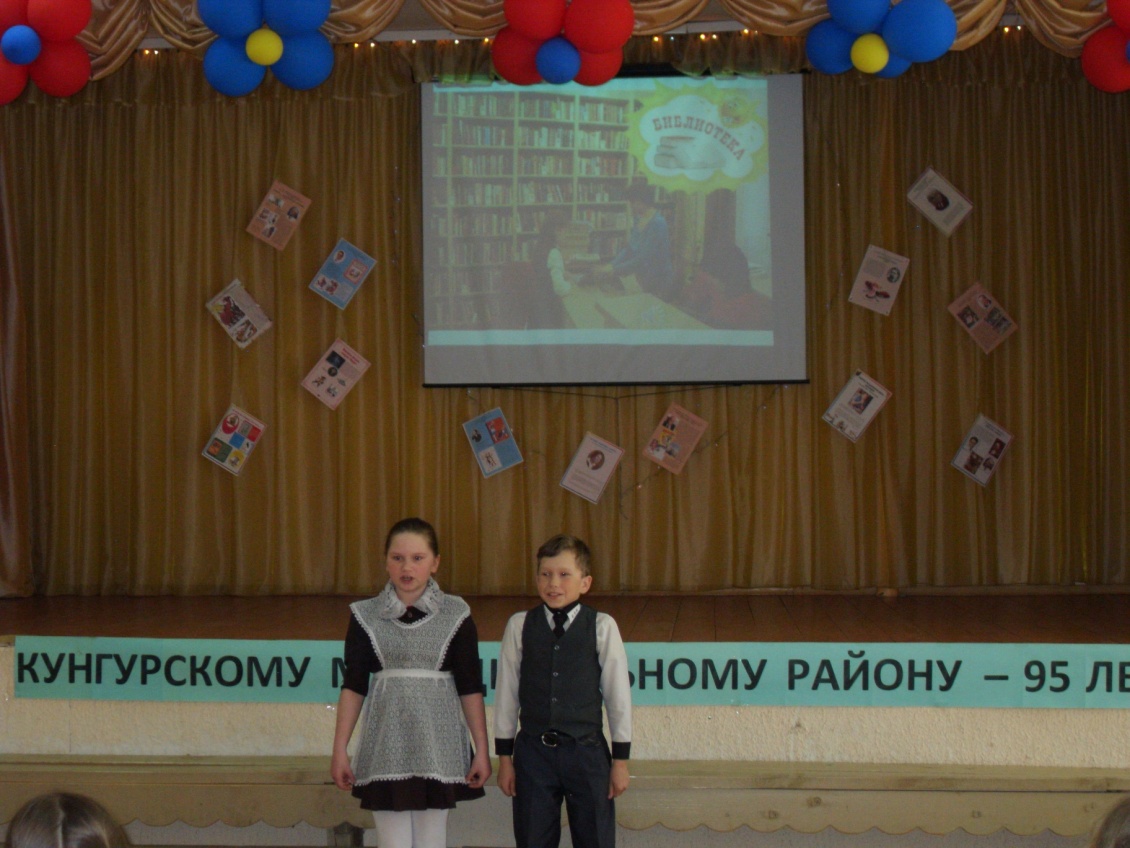 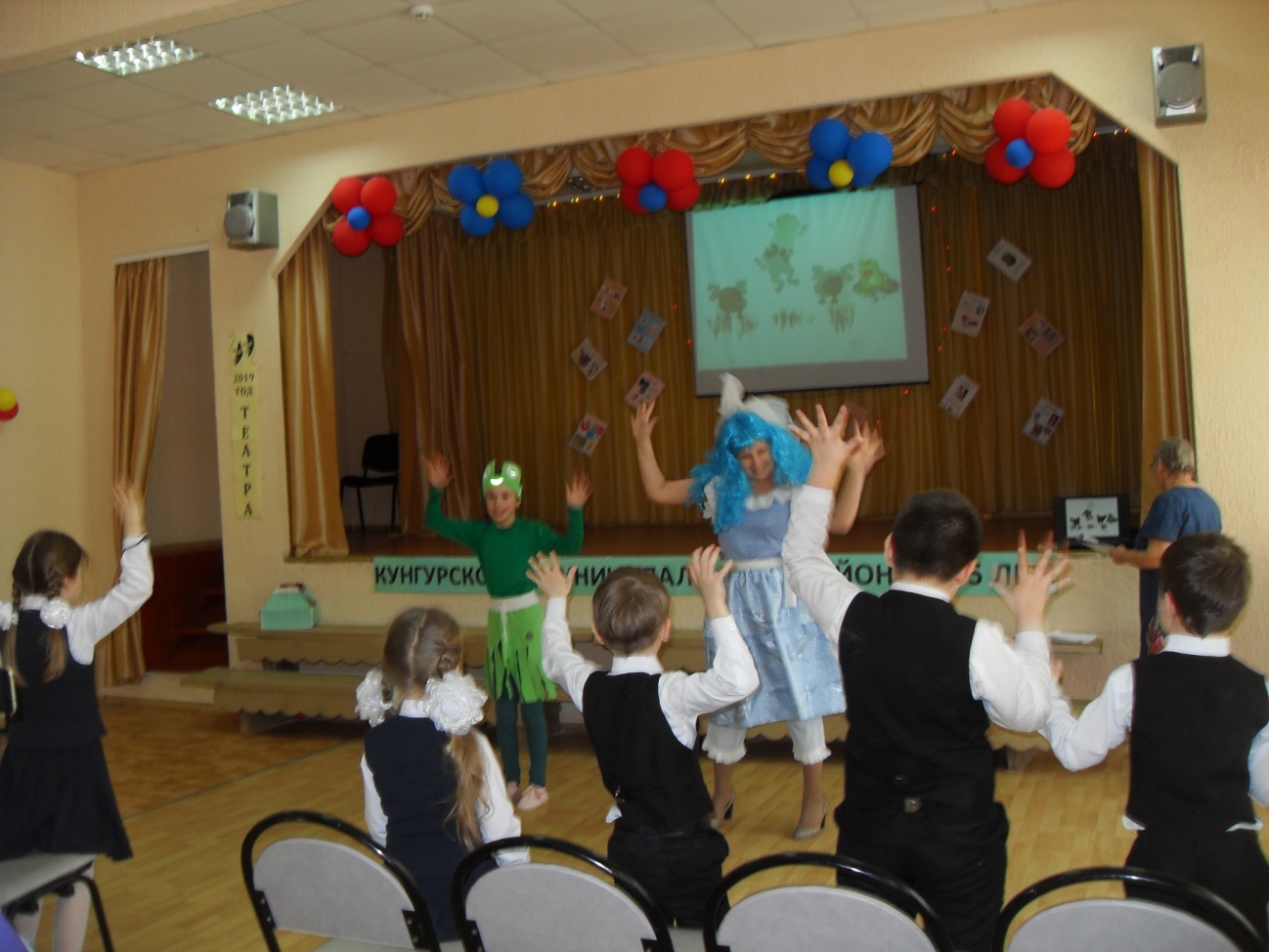 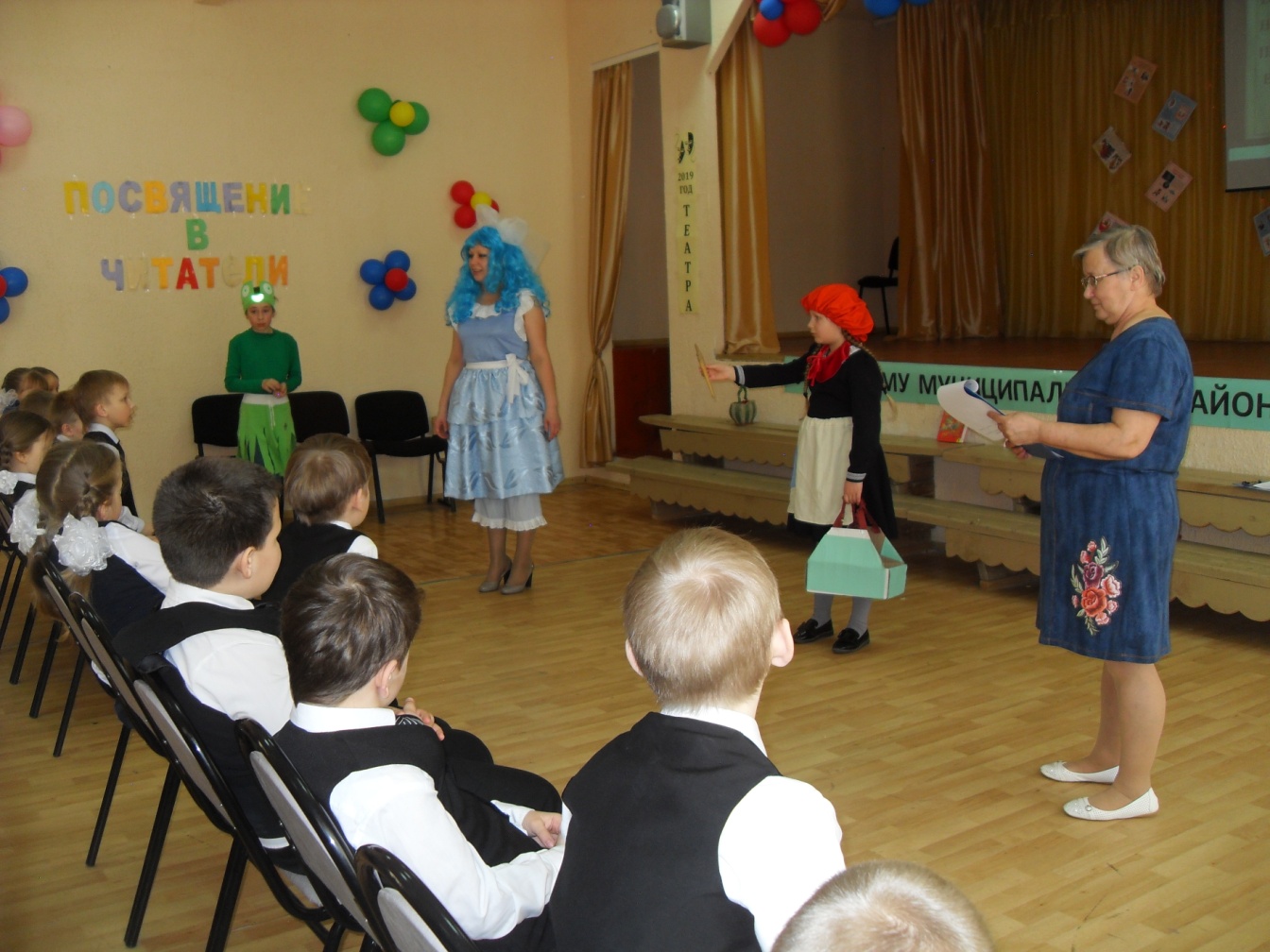 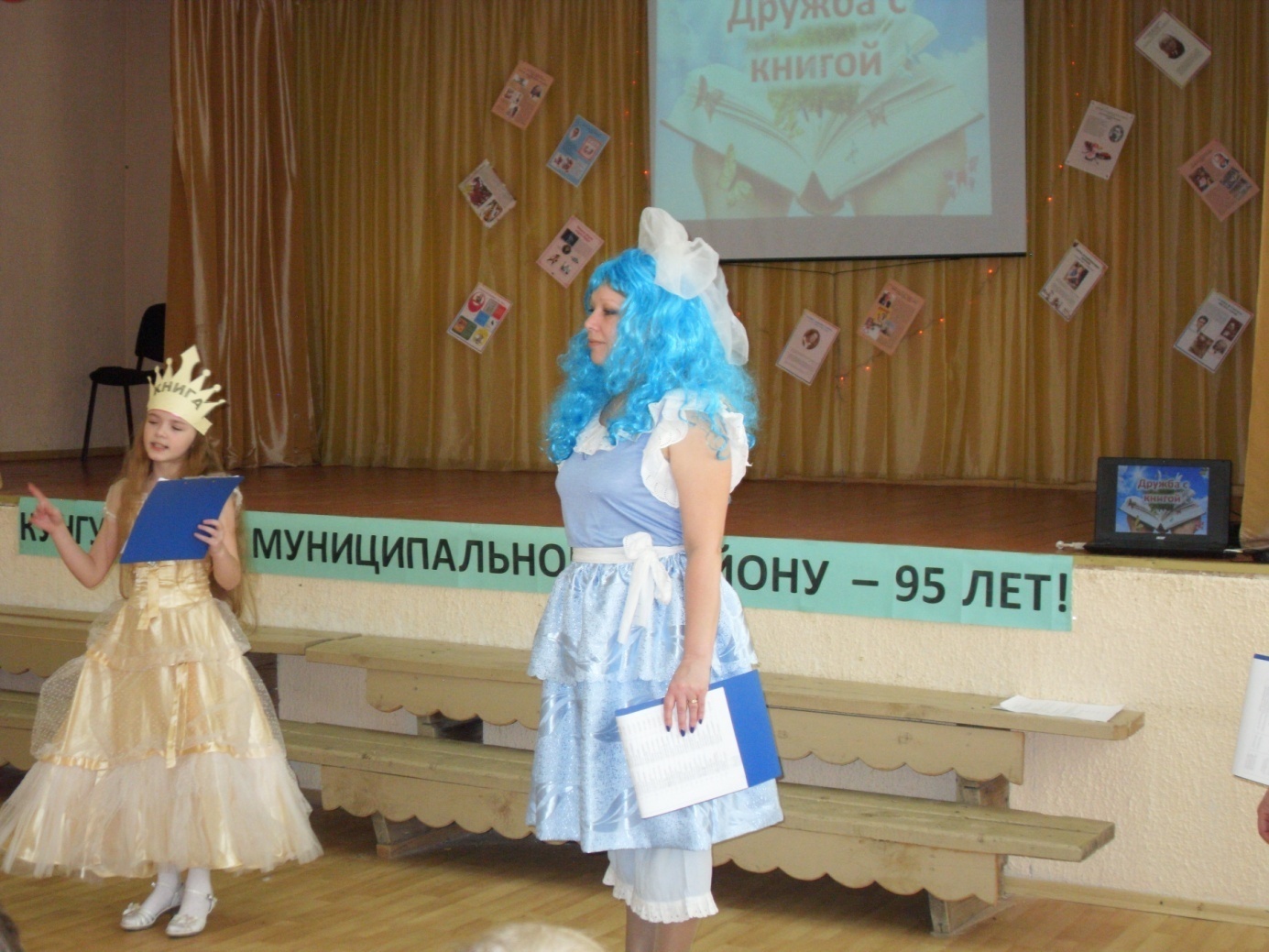 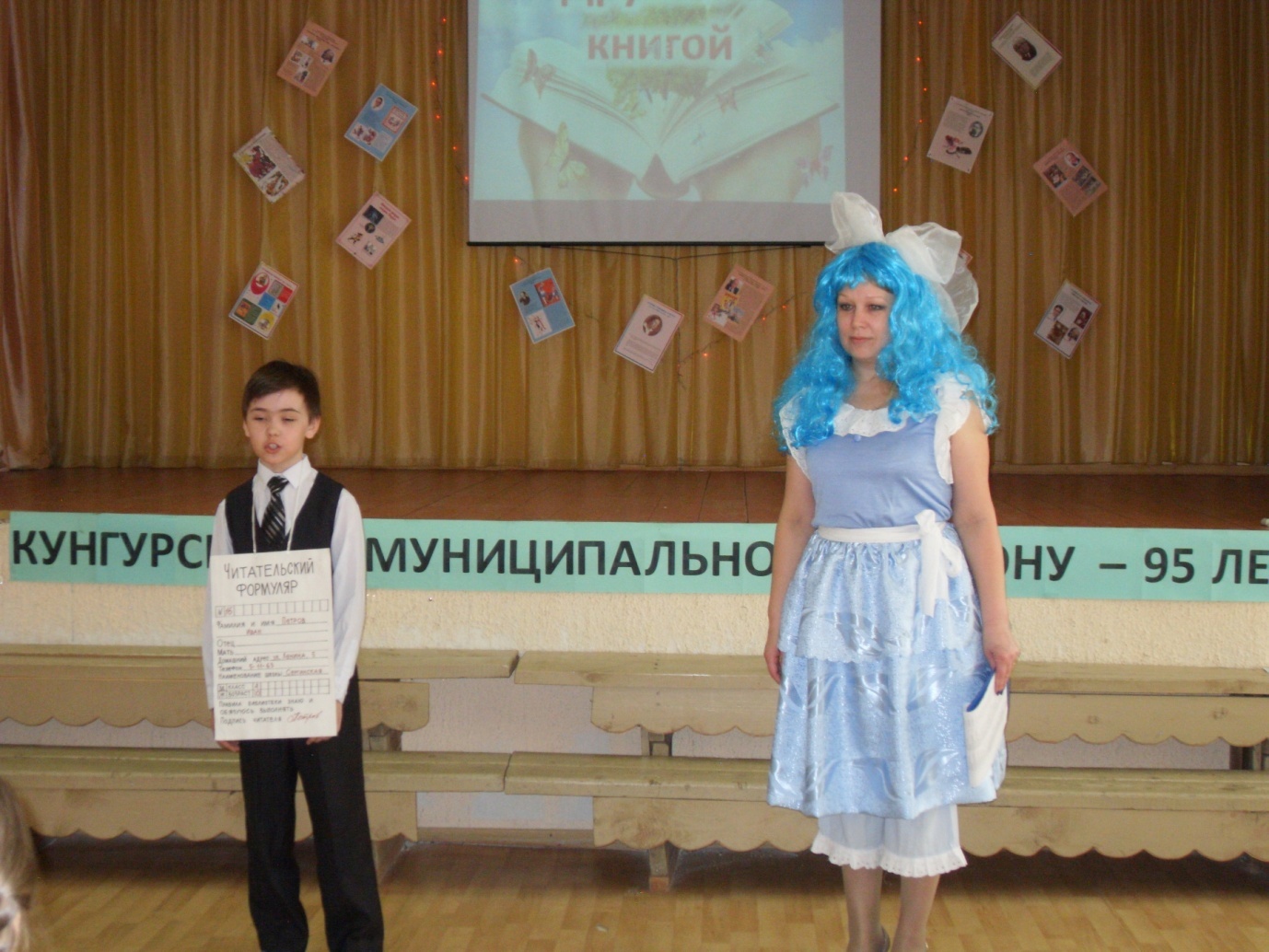 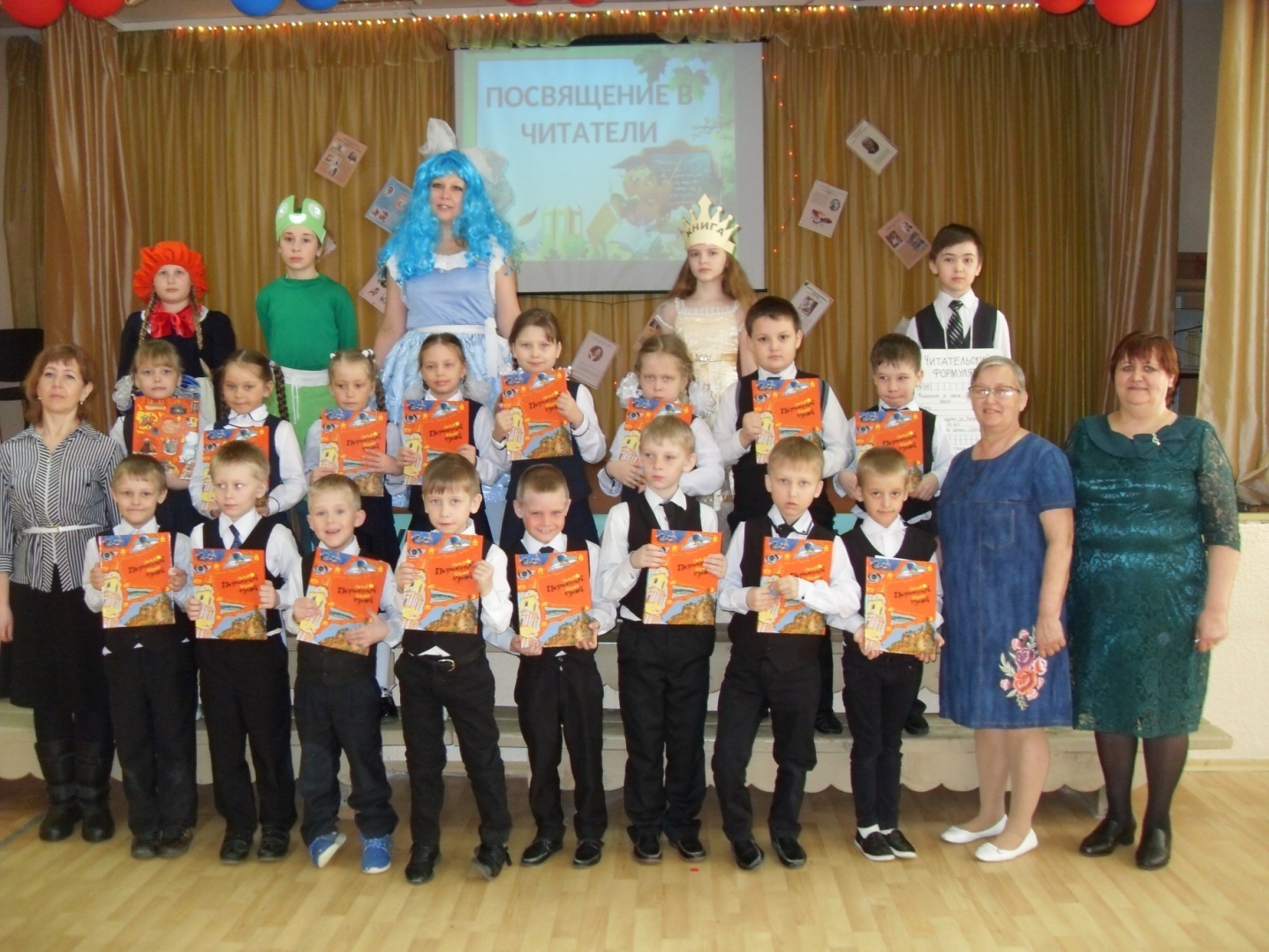 